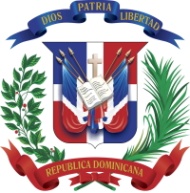 República DominicanaSanto Domingo, D.N.“FIDEICOMISO PARA LA OPERACIÓN, MANTENIMIENTO Y EXPANSIÓN DE LA RED VIAL PRINCIPAL DE LA REPÚBLICA DOMINICANA"(FIDEICOMISO RD VIAL)“Año de la Consolidación de la Seguridad Alimentaria”La Unidad Operativa de Compras y Contrataciones MOPC les invita a participar en el Acto de Apertura de manera remota del Sobre A correspondiente al proceso FIDEICOMISO-CCC-CP-2020-0004 para la Adquisición de Artículos de Limpieza para las Estaciones de Peaje, mediante una reunión de Zoom programada.Tema: Acto Apertura “Sobre A” FIDEICOMISO-CCC-CP-2020-0004 Hora: 2 jul 2020 10:30 AM América/Santo Domingo Unirse a la reunión Zoom https://us04web.zoom.us/j/71669759143?pwd=dVRscUpUOURhTmp5c25NWGp0UkNFZz09 ID de reunión: 716 6975 9143 Contraseña: 4rtJH1 